1. НазначениеПодмости «Дуэт» предназначены для проведения монтажных, отделочных и ремонтных работ, как внутри,так и снаружи помещения, на высоте до 1.8 метра. Конструктивно преду- смотренна возможность работать на высоте до 3.6 м (в сдвоенном варианте подмостей).Технические характеристикиКомплект поставкиПорядок сборки При помощи комплекта крепления соединить лестницу (1) с брусом (2) и лестницу (1) с колесами (3). (рис. 1) Соединить лестницу с брусом, с лестницей с колесами с одной боковой стороны диагональной стяжкой (4). (рис. 2) Соединить лестницы горизонтальными стяжками (5), с другой боковой стороны. Установить настил с люком (6) на высоте не более 80 см. (рис. 3) Подмости готовы к работе.Разборка подмостей производится в обратном порядке.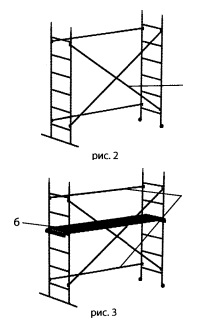 Сдвоенный вариант подмостейДвое подмостей соединяются в двухярусныеподмости высотой 360 см, имеющий две рабочиеплощадки, устанавливаемые на разной высоте от15 см до 260 см с шагом 30 см. (рис.З)Порядок сборки сдвоенного варианта подмостей Собрать подмости, (рис. 3) Установить настил с люком на верхние ступени боковых лестниц собранных подмостей. Находясь на настиле с люком, установить поочередно боковые лестницы второго яруса на лестницы первого яруса. Установить и закрепить горизонтальные и диагональные стяжки второго яруса подмостей, (рис. 4) Установить второй настил с люком. Подмости готовы к работе.Правила работы с подмостямиПри работе с подмостями необходимо соблюдать правила техники безопасности, отраслевые и должностные инструкции при работе с лесов, лестниц, подмостей и т. п. Оберегать подмости от ударов и нагрузок, превышающих указанные в технических харистиках.К работе с подмостями допускаются лица прошедшие инструктаж по пользованию помостом и ознакомленные с содержанием настоящей инструкции.Ежедневно перед началом работы провести внешний осмотр подмостей, в случае наличия механических повреждений, работать на подмостях запрещено.8. Техническое обслуживаниеМеталлическая поверхность подмостей имеет декоративное покрытие, в случае его повреждения, для предотвращения коррозии, поврежденные места закрасить краской.При повреждении настила площадки, поврежденные листы фанеры заменить на новые (толщиной не менее 12 мм) пропитанные водоотталкивающим составом или покрашенные масляной краской.рис. 4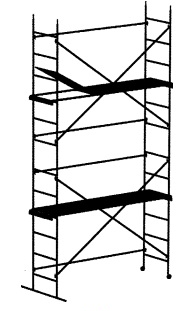 Высота, см180Ширина, см55Допустимая нагрузка, кгс/м2200Высота установки площадки: мин. см15(от основания) макс, см80Вес помоста, кг24.5Лестница шт.2Горизонтальная связь шт.2Диагональная связь, шт.1Настил с люком, шт.1Брус, шт.1Колесо, шт.2Комплект крепления, шт.1